Factor of Water Quality:  Macronutrients- Nitrates, Phosphates, and AmmoniaFactor of Water Quality:  Macronutrients- Nitrates, Phosphates, and AmmoniaDefinition:   Nutrients are the key essential source of energy for an aquatic ecosystemDefinition:   Nutrients are the key essential source of energy for an aquatic ecosystemWhy it’s important:Nitrates-  building blocks for amino acids (enzymes), proteins, and nucleic acids (DNA and RNA)Phosphates-  major component of cell membranes and nucleic acidsAmmonia-  comes from decomposition and animal waste;  high concentrations can kill organismsWhy it’s important:Nitrates-  building blocks for amino acids (enzymes), proteins, and nucleic acids (DNA and RNA)Phosphates-  major component of cell membranes and nucleic acidsAmmonia-  comes from decomposition and animal waste;  high concentrations can kill organismsParameters: [The healthy limits of a factor]Nitrates:  less than 10mg/LPhosphates:  less than 0.1mg/LAmmonia:  less than 0.05mg/LParameters: [The healthy limits of a factor]Nitrates:  less than 10mg/LPhosphates:  less than 0.1mg/LAmmonia:  less than 0.05mg/LInputs:DecompositionRaw Sewage Industrial effluence [industrial runoff]Agricultural (livestock) runoffOutputs:Aquatic plantsHigh flowFilter feedersMeasurement:Nutrient probesMeasurement:Nutrient probesFactor of Water Quality:  Aquatic MacroinvertebratesFactor of Water Quality:  Aquatic MacroinvertebratesDefinition:  Organisms with no backbone that are large enough to be seen with the naked eye (larger than 1/2mm)Definition:  Organisms with no backbone that are large enough to be seen with the naked eye (larger than 1/2mm)Why it’s important:  -Filter the water-Consume algae and excess nutrients-Major food source for the aquatic ecosystemWhy it’s important:  -Filter the water-Consume algae and excess nutrients-Major food source for the aquatic ecosystemParameters:Pollution Tolerance Index Scores:>40 – Excellent quality40-20- Fair quality  <20 – Poor qualityParameters:Pollution Tolerance Index Scores:>40 – Excellent quality40-20- Fair quality  <20 – Poor qualityInputs:High water quality = High diversity of macrosOutputs:  Poor habitatPredationContaminantsMeasurement:Macroinvertebrates get collected, identified, categorized, and scored using the Pollution Tolerance IndexMeasurement:Macroinvertebrates get collected, identified, categorized, and scored using the Pollution Tolerance IndexFactor of Water Quality:  Dissolved Oxygen, Temperature, and FlowFactor of Water Quality:  Dissolved Oxygen, Temperature, and FlowDefinition:  Dissolved oxygen is the measure of oxygen available to organisms in the water;  Temperature is a measure of heat energy;  Flow measures how fast a certain amount of water is movingDefinition:  Dissolved oxygen is the measure of oxygen available to organisms in the water;  Temperature is a measure of heat energy;  Flow measures how fast a certain amount of water is movingWhy it’s important:  Flow and Temperature are important because they have a direct impact on the amount of dissolved oxygen.  Dissolved oxygen is crucial for the survival of aquatic life as it is a necessary component of Cellular Respiration and Decomposition.Why it’s important:  Flow and Temperature are important because they have a direct impact on the amount of dissolved oxygen.  Dissolved oxygen is crucial for the survival of aquatic life as it is a necessary component of Cellular Respiration and Decomposition.Parameters:Dissolved Oxygen:  at least 6.0mg/L (75% saturation at the least)Temperature:  No higher than 68 deg. F (20 deg. C)Flow: variable; needs to be movingParameters:Dissolved Oxygen:  at least 6.0mg/L (75% saturation at the least)Temperature:  No higher than 68 deg. F (20 deg. C)Flow: variable; needs to be movingInputs:-Photosynthesis-Diffusion from air-Flowing, turbulent waterOutputs:-Cellular Respiration-Decomposition-Slow/still water-Warmer temperaturesMeasurement:Dissolved Oxygen:  DO probe, mg/LTemperature:  Temp probe, deg. Fahrenheit or CelsiusFlow:  m/s (velocity) or m3/s (volume)Measurement:Dissolved Oxygen:  DO probe, mg/LTemperature:  Temp probe, deg. Fahrenheit or CelsiusFlow:  m/s (velocity) or m3/s (volume)Factor of Water Quality:  TurbidityFactor of Water Quality:  TurbidityDefinition:  A measure of solids suspended in water;  turbidity causes the water to look “cloudy” or “murky”Definition:  A measure of solids suspended in water;  turbidity causes the water to look “cloudy” or “murky”Why it’s important:-Turbidity can impede navigation (ability to see)-Damages organisms’ respiratory systems-Can cause sediment build-up which will slow/stop flow-Blocks light penetration, inhibiting plant growthWhy it’s important:-Turbidity can impede navigation (ability to see)-Damages organisms’ respiratory systems-Can cause sediment build-up which will slow/stop flow-Blocks light penetration, inhibiting plant growthParameters:For a forested, northern stream, turbidity should be almost 0Parameters:For a forested, northern stream, turbidity should be almost 0Inputs:-Erosion-Algal blooms-Agricultural runoffOutputs:-Settling pools (where water slows down and solids fall out of suspension)Measurement:  Turbidity tube, Secchi diskMeasurement:  Turbidity tube, Secchi diskFactor of Water Quality:  Algae and Solar RadiationFactor of Water Quality:  Algae and Solar RadiationDefinition:  Algae is a collection of single-celled aquatic plants that grow in colonies; Algal blooms (overgrowth of algae) looks like thick cotton fiber in the water.  Solar radiation is a measure of the UV energy from the sun.Definition:  Algae is a collection of single-celled aquatic plants that grow in colonies; Algal blooms (overgrowth of algae) looks like thick cotton fiber in the water.  Solar radiation is a measure of the UV energy from the sun.Why it’s important:  Solar radiation is important because it provides the energy necessary for aquatic producers, such as algae, to conduct photosynthesis.  Too much radiation can warm the water, causing dissolved oxygen depletion.  Algae is important because it is a foundational food source for aquatic ecosystems.  It also absorbs excess nutrients out of the water.  Excessive algae growth can cause toxicity in the water and can deplete dissolved oxygen, causing a massive fish kill.Why it’s important:  Solar radiation is important because it provides the energy necessary for aquatic producers, such as algae, to conduct photosynthesis.  Too much radiation can warm the water, causing dissolved oxygen depletion.  Algae is important because it is a foundational food source for aquatic ecosystems.  It also absorbs excess nutrients out of the water.  Excessive algae growth can cause toxicity in the water and can deplete dissolved oxygen, causing a massive fish kill.Parameters:  If algae impedes visibility, it can cause problems and indicate poor water conditions.For a forested northern stream, solar radiation should be filtered, at most.Parameters:  If algae impedes visibility, it can cause problems and indicate poor water conditions.For a forested northern stream, solar radiation should be filtered, at most.Inputs:Deforestation can lead to excessive solar radiationAlgae blooms can be caused by an influx of nutrients from industrial and/or agricultural runoffLack of riparian (stream-side) vegetation can allow excess nutrients in the waterLow/blocked flow allows algae to bloomOutputs:Forest canopy minimizes solar radiationHigh water flowFilter feedersMeasurement:Turbidity sensorChlorophyll light sensorMeasurement:Turbidity sensorChlorophyll light sensorFactor of Water Quality:  Micronutrient- Salinity/ConductivityFactor of Water Quality:  Micronutrient- Salinity/ConductivityDefinition:  A measure of dissolved salt in the waterDefinition:  A measure of dissolved salt in the waterWhy it’s important:  Salt in necessary for the necessary for the functioning of muscles and the nervous system, but too much in a freshwater system can kill all the life.Why it’s important:  Salt in necessary for the necessary for the functioning of muscles and the nervous system, but too much in a freshwater system can kill all the life.Parameters:  Less than 1 Siemen/cm (S/cm)Parameters:  Less than 1 Siemen/cm (S/cm)Inputs:Road salt Soil composition/erosionIndustrial and/or agricultural runoffOutputs:High flowConsumption by organismsMeasurement:  Conductivity probe, S/cmMeasurement:  Conductivity probe, S/cmFactor of Water Quality:  pHFactor of Water Quality:  pHDefinition:  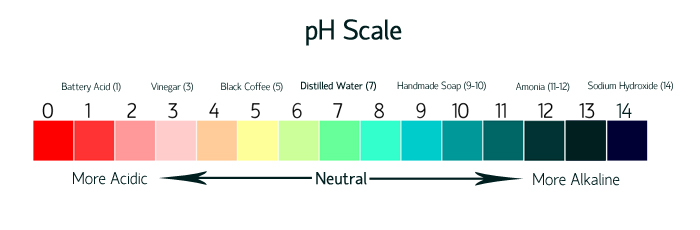 A measure of how acidic or alkaline a substance isDefinition:  A measure of how acidic or alkaline a substance isWhy it’s important:  Freshwater ecosystems typically require a pH of close to neutral.  pH measuring too high or too low can lead to stress, sickness, and eventual death of most aquatic life.  A low pH (acidic system) can also make toxins, like mercury, more toxic.Why it’s important:  Freshwater ecosystems typically require a pH of close to neutral.  pH measuring too high or too low can lead to stress, sickness, and eventual death of most aquatic life.  A low pH (acidic system) can also make toxins, like mercury, more toxic.Parameters:  6.5 - 8.3Parameters:  6.5 - 8.3Influences of pH:Soil composition/erosionIndustrial/mining effluencePhotosynthesis/Cellular Respiration (CO2)Acid precipitationAmmonia-based fertilizersMeasurement:  pH Meter ElectrodeMeasurement:  pH Meter ElectrodeFactor of Water Quality:  Fecal Coliform BacteriaFactor of Water Quality:  Fecal Coliform BacteriaDefinition:  A class of bacteria (such as E. coli and Streptococcus sp.) that originates in the intestines of warm-blooded organisms and is found in feces.  90% of fecal coliforms are E. coli.Definition:  A class of bacteria (such as E. coli and Streptococcus sp.) that originates in the intestines of warm-blooded organisms and is found in feces.  90% of fecal coliforms are E. coli.Why it’s important:  Fecal coliforms are important for proper digestion within the gut of organisms.  While, they, themselves, are not typically dangerous, they can indicate the presence of other more harmful pathogens.  Additionally, high concentrations of bacteria can deplete the supply of dissolved oxygen, which would be detrimental for an ecosystem.Why it’s important:  Fecal coliforms are important for proper digestion within the gut of organisms.  While, they, themselves, are not typically dangerous, they can indicate the presence of other more harmful pathogens.  Additionally, high concentrations of bacteria can deplete the supply of dissolved oxygen, which would be detrimental for an ecosystem.Parameters:  No more than 20 organisms/100mLParameters:  No more than 20 organisms/100mLInputs:Raw sewageAnimal waste (especially from dogs)Agricultural (livestock) runoffWarmer water temperaturesLow/blocked flowOutputs:Filter feedersHigh flowCool waterVegetative bufferAdequate wastewater treatmentPicking up pet wasteMeasurement:  Colony/organism count;  Positive/Negative color testMeasurement:  Colony/organism count;  Positive/Negative color test